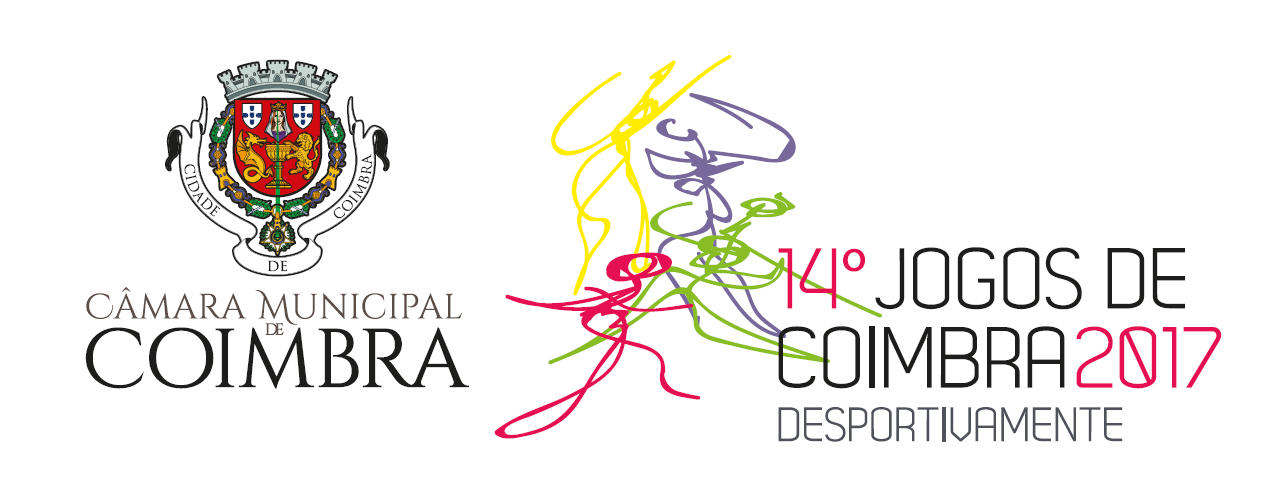 REGULAMENTO GERALCâmara Municipal de Coimbra Juntas de Freguesia do Concelho de CoimbraAssociações Distritais da ModalidadeFederações Nacionais da Modalidade NOTA JUSTIFICATIVAÉ função do Município de Coimbra desenvolver uma política que, através do desporto, contribua para a promoção do bem-estar, da qualidade de vida e da saúde da população.A concretização de projectos desportivos, provenientes de iniciativa do Município, visa levar à participação de todos na prática da atividade física e desportiva.Para concretizar esta política, os Jogos de Coimbra, que tiveram a sua primeira edição em 1989 e perduraram até 2001, levaram à participação de milhares de jovens numa competição/convívio que marcou o desporto em Coimbra, visando principalmente a integração de jovens que, por uma qualquer razão, não podiam/conseguiam praticar atividades desportivas.Assim, e após dezasseis anos de interregno, a Câmara Municipal, em colaboração com as Juntas de Freguesia e entidades de coordenação desportiva, retoma a iniciativa ao abrigo da alínea u) do n.º 1, do artigo 33.º do ANEXO I do Regime Jurídico das Autarquias Locais, aprovado pela Lei n.º 75/2013, de 12 de Setembro, que dispõe: (…)“Apoiar atividades de natureza social, cultural, educativa, desportiva, recreativa ou outra de interesse para o município, incluindo aquelas que contribuam para a promoção da saúde e prevenção das doenças” (…), através da organização dos 14.º Jogos de Coimbra/2017 .Artigo 1.ºObjecto e âmbitoOs principais objetivos dos Jogos de Coimbra 2017 (JC/2017) são:Promover o desporto para todos;Afirmar o princípio da igualdade nas suas diversas aceções;Possibilitar a inclusão de todos na prática do desporto e atividade física.Os JC/2017 serão divididos em duas fases: uma local, cabendo também às Juntas de Freguesia, em conjunto com as Associações Distritais de cada modalidade, a organização das equipas e quadros competitivos da respetiva freguesia e, assim, representativa da freguesia (por modalidade); e uma final concelhia, organizada e coordenada pela Câmara Municipal e as Associações Distritais respetivas. Artigo 2.ºPrincípio geral As normas de organização e funcionamento dos JC/2017 desenvolvem-se em duas fases: fase local e fase final, através de modalidades e/ou atividades desportivas, organizadas especificamente para cada grupo alvo, com objetivos específicos a salvaguardar, através dos meios e dos condicionalismos existentes.Artigo 3.ºAplicação e competênciasO presente regulamento e procedimentos de participação das equipas aplica-se a todas as competições realizadas no âmbito dos Jogos Cidade de Coimbra.Será constituída uma Comissão Organizadora, coordenada pelo Vereador com competência delegada e subdelegada na área do Desporto, constituída por técnicos municipais, membros das Associações Distritais e representantes das Juntas de Freguesia e que será a responsável pela organização global dos Jogos de Coimbra. O presente regulamento é complementado pelos regulamentos específicos e oficiais de cada modalidade ou atividade desportiva.Compete às Associações Distritais da modalidade ou, na ausência destas, à Federação Nacional, a preparação dos regulamentos específicos das modalidades.Artigo 4.ºFase de competição localDurante os meses de Dezembro de 2016 e Janeiro de 2017 decorrerá o período de divulgação e inscrição das equipas para a Fase Local.A Fase Local terá um quadro competitivo definido por cada uma das Juntas de Freguesia em conjunto com o Município e as Associações, para o apuramento de uma equipa da Freguesia, por modalidade, escalão e sexo, que a representará na Fase Final.As Juntas de Freguesia organizarão esta Fase Local de seleção da sua representação, de acordo com os critérios definidos no presente regulamento e pelos regulamentos específicos de cada modalidade. Antes do início da Fase Local, a comissão organizadora, determinará o calendário e formato de apuramento da representação da Freguesia, por modalidade.A Fase Local decorrerá entre os meses de Fevereiro e Abril de 2017.Artigo 5.ºFase de competição finalA Fase Final será da total responsabilidade do Município e Associações Distritais, com o apoio das respetivas juntas, devendo proceder-se à realização da competição entre as várias equipas apuradas na Fase Local, durante os meses de maio, junho e julho de 2017, nas instalações desportivas municipais ou outras, conforme as necessidades.Artigo 6.ºParticipação e modalidadesOs Jogos de Coimbra têm por destinatários munícipes de ambos os sexos, sendo que as idades são diferenciadas conforme a modalidade e referido no ponto seguinte;As modalidades a incluir nos Jogos de Coimbra/2017 são as seguintes: Atletismo (pista e corta mato) (todos os escalões);Basquetebol (Minibasquetebol) (3X3 Veteranos + de 40);Mini Triatlo (Todos os escalões);Futebol (Petizes e traquinas);Futsal (Petizes, Traquinas e Veteranos + de 40);Jogos Tradicionais (Todos os escalões);Natação (Todos os escalões);Voleibol (Todos os escalões)Andebol (Todos os escalões)Haverá ainda competição em Desporto Adaptado em todos os escalões nas modalidades: Atletismo (todos os escalões)Basquetebol (todos os escalões)Boccia (todos os escalões)Natação (todos os escalões)Os escalões etários são os definidos nos regulamentos específicos de cada uma das modalidades.Artigo 7.ºPrincípios para a constituição das equipasCom vista à constituição das equipas estabelecem-se os seguintes princípios:Cada atleta só deverá estar inscrito numa Freguesia;O atleta poderá inscrever-se nas modalidades que desejar, não havendo número limite; Cada equipa deverá ser constituída de acordo com o regulamento específico de cada modalidade; Se o atleta estiver inscrito em mais do que uma modalidade, a organização não é responsável pela incompatibilização de datas e horários dos quadros competitivos.Não são admitidas equipas/atletas em representação de clubes federados.Artigo 8.ºRequisitos de inscrição1. Os documentos necessários à formalização da inscrição nos Jogos de Coimbra são:a) Ficha individual do participante (atleta, treinador ou técnico, delegado ou dirigente, a criar pelo comissão organizadora); b) Termo de responsabilidade validado;c) Fotografia atualizada;d) Apresentação do Bilhete de identidade/Cartão do Cidadão/passaporte.2. O processo de inscrição para a fase local deve ser formalizado prioritariamente na Junta de Freguesia respetiva, devendo o controlo da mesma ser feita por esta, sem prejuízo de entrega direta à Câmara Municipal. 3. A ficha de inscrição, bem como o respetivo termo de responsabilidade, estarão disponíveis nos sítios do Município de Coimbra e das Juntas de Freguesia na internet.4. A respetiva inscrição deverá ser preferencialmente formalizada em formato digital, podendo, em alternativa, ser entregue em formato de papel, na Junta de Freguesia que se pretende representar.5. A ficha individual do atleta deve assegurar que todos os atletas inscritos comprovaram a aptidão para a prática da respetiva modalidade, por intermédio da entrega de um termo de responsabilidade ou atestado médico, nos termos do disposto no artigo 40.º da Lei de Bases da Atividade Física e do Desporto.6. Da ficha de inscrição deve constar ainda a competente autorização do encarregado de educação, e que o mesmo autoriza a divulgação dos Jogos de Coimbra, durante as provas e/ou jogos, por intermédio de reportagem de vídeo ou fotográfica.7. Na Fase Final, a inscrição deverá ser individual, por modalidade desportiva, por Freguesia, por escalão etário e sexo.Artigo 9.ºCondições de participaçãoÉ obrigatória a identificação dos atletas antes do início de qualquer jogo e/ou prova, em data e hora marcada para o efeito.A identificação será feita mediante a apresentação do Bilhete de identidade, Cartão de Cidadão ou Passaporte (fase local). Na fase final será emitido um “Cartão Jogos de Coimbra”.Qualquer agente desportivo (atleta e/ou equipa, delegado ou dirigente e o treinador ou técnico) deve apresentar-se devidamente equipado e identificado, de acordo com os respetivos regulamentos específicos da modalidade. O treinador ou técnico responsável pela equipa deve apresentar ao árbitro e/ou oficiais de mesa uma lista de participantes no jogo, tendo por base as Fichas de inscrição individual.Em todos os jogos e/ou provas deverá ser preenchido o respetivo Boletim, cujos modelos são fornecidos pelos oficiais de mesa das diferentes modalidades. Estes modelos serão fornecidos pela Associação da respetiva modalidade.O Boletim deve ser total e corretamente preenchido para cada jogo e/ou prova e assinado por todos os responsáveis presentes, só podendo participar no jogo e/ou prova os elementos das equipas inscritos no respetivo Boletim.Artigo 10.ºDisponibilização de meios 1. A Comissão Organizadora assegura a distribuição de equipamento a todos os elemento das equipas que se apurem para a Fase Final dos Jogos de Coimbra, sendo o seu uso obrigatório durante a realização dos jogos e/ou provas, salvo exceções autorizadas pela Comissão Organizadora.2. A Comissão Organizadora assegura igualmente a distribuição de coletes/dorsais com a numeração/identificação dos atletas, que devem ser utilizados durante a Fase Final, nas modalidades em que tal requisito se aplica.3. Os juízes e árbitros serão nomeados pela Associação Distrital designada para o efeito, e devem utilizar equipamento que se diferencie e distinga dos restantes participantes, fornecido pela Associação respetiva.4. Na Fase Final e nos desportos coletivos, a Comissão Organizadora providenciará o material desportivo para a realização das diferentes provas.Nos desportos individuais os atletas devem apresentar-se com o material individual necessário para a competição e/ou atividade.Artigo 11.ºArbitragem desportivaEm todos os jogos e/ou provas, os árbitros e o secretariado têm as seguintes competências:Cumprir e fazer cumprir as regras do jogo e/ou prova, bem como os regulamentos específicos das modalidades;Identificar os agentes desportivos;Preencher os boletins de jogo e/ou prova.Os árbitros e o secretariado deverão ser elementos representativos das respetivas Associações Desportivas e/ou Federações de cada modalidade ou agentes por elas designados.As regras a serem aplicadas nos Jogos de Coimbra serão as previstas nos regulamentos específicos das diferentes modalidades.Artigo 12.ºPrémiosA Comissão organizadora atribuirá a todos os participantes na Fase Final prémios de participação e reconhecimento e atribuirá troféus aos vencedores.Artigo 13.ºProcedimento disciplinar desportivoAtendendo ao espírito que deve presidir aos Jogos de Coimbra, serão aceites os protestos e serão analisados pela respetiva Comissão Organizadora em conjunto com a Associação/Federação da modalidade, devendo, para isso:A declaração de protesto só é aceite se for apresentada, por escrito, até 3 (três) dias úteis, após o termo do jogo e/ou prova a que se refere e devidamente acompanhada dos elementos que comprovem essas situações.Caso a irregularidade seja detetada no decorrer do jogo ou prova deverá o facto ser mencionado no Boletim de Jogo e/ou prova e assinado pelo treinador e/ou árbitro que detetou a irregularidade, sendo dado conhecimento às partes interessadas.A declaração de protesto deve ser endereçada à entidade organizadora da prova, à qual compete analisar, decidir e fazer aplicar a decisão.Artigo 14.ºSeguro de Acidentes Pessoais e de Responsabilidade CivilA Câmara Municipal de Coimbra garante, através da contratação de apólice de seguro, nos termos da Lei aplicável, a responsabilidade por acidentes pessoais ou em sede de responsabilidade civil que possam ocorrer durante a realização dos jogos e/ou provas dos Jogos de Coimbra, no que aos atletas, técnicos, treinadores e delegados representantes de cada equipa diz respeito, de acordo com a inscrição devidamente instruída, quer na Fase Local, quer na Fase Final.Artigo 15.ºExames de Avaliação Médico-DesportivaTodos os atletas devidamente inscritos devem comprovar a aptidão para a prática da respetiva modalidade, por via de termo de responsabilidade e por declaração médica ou exame de avaliação médico-desportiva.Artigo 16.ºDisposições FinaisOs casos omissos e as dúvidas resultantes da aplicação do presente regulamento são analisados, integrados e resolvidos, de acordo com a legislação subsidiária aplicável, nomeadamente a Lei de Bases da Atividade Física e Desportiva e os regulamentos das Federações cujas modalidades integrem os Jogos de Coimbra, sendo decidido e comunicado pela Comissão Organizadora, e da decisão da Comissão Organizadora não cabe recurso.Artigo 17.ºPublicitaçãoO presente Regulamento será publicado no sítio do Município de Coimbra e será remetido uma cópia a cada uma das Juntas de Freguesia do concelho de Coimbra.